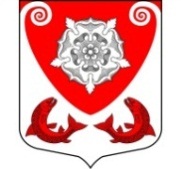 МЕСТНАЯ  АДМИНИСТРАЦИЯМО РОПШИНСКОЕ СЕЛЬСКОЕ ПОСЕЛЕНИЕМО ЛОМОНОСОВСКОГО  МУНИЦИПАЛЬНОГО РАЙОНАЛЕНИНГРАДСКОЙ ОБЛАСТИП О С Т А Н О В Л Е Н И Е№ 119от 01.06.2017 г.Руководствуясь Федеральным законом Российской Федерации  от 06.10.2003г. № 131-ФЗ "Об общих принципах организации местного самоуправления в Российской Федерации", Федеральным законом Российской Федерации  от 28.10.2009г. № 381-ФЗ «Об основах государственного регулирования торговой деятельности в Российской Федерации», Приказ Комитета по развитию малого, среднего бизнеса и потребительского рынка Ленинградской области от 18.08.2016г. № 22 «О порядке разработки и утверждения схем размещения нестационарных торговых объектов на территории муниципальных образований Ленинградской области»,  Постановления местной администрации МО Ропшинское сельское поселение    № 118  от 01.06.2017 «О порядке предоставления права на размещение нестационарных торговых объектов на территории муниципального образования Ропшинское сельское поселение муниципального образования Ломоносовский муниципальный район Ленинградской области», местная администрация муниципального образования Ропшинское сельское поселениеПОСТАНОВЛЯЕТ:1.  Утвердить состав комиссии по вопросам размещения (установки) и эксплуатации временных нестационарных торговых объектов на территории МО  Ропшинское сельское поселение МО Ломоносовского муниципального района Ленинградской области (Приложение №1).2.  Настоящее постановление вступает в силу с момента  подписания.3. Контроль за исполнением настоящего постановления оставляю за собой.   Глава местной администрации   МО Ропшинское  сельское поселение		                        Р.М. МорозовПриложение  №1к постановлению местной администрацииМО Ропшинское сельское поселение от 01.06.2017г. №119Состав Комиссии муниципального образования Ропшинское сельское поселение по вопросам размещения нестационарных торговых объектов:Об утверждении состава комиссии по вопросам размещения (установки) и эксплуатации временных нестационарных торговых объектов на территории МО  Ропшинское сельское поселение МО Ломоносовского муниципального района Ленинградской области Л.Ю. Смирнова- Председатель комиссии, заместитель главы местной администрации МО Ропшинское сельское поселениеТ.Ф. Цыкунова- Зам. председателя Комиссии, зам. главы   МО Ропшинское сельское поселениеВ.А. Михайлова- вед.специалист местной администрации, секретарь комиссииП.Ю. БондаревскийЧлены Комиссии:- ведущий специалист местной администрации МО Ропшинское сельское поселение О.В. Горпенюк - ведущий специалист местной администрации МО Ропшинское сельское поселение Д.В. Алексеев- специалист 1 категории местной администрации МО Ропшинское сельское поселение.по согласованию по согласованию - староста населенного пункта;- участковый уполномоченный полиции